Министерство образования, науки и молодежи Республики КрымГосударственное бюджетное образовательное учреждение дополнительного образования Республики Крым «Центр детскоюношеского туризма и краеведения»Презентация конкурсного программно-методического комплекта дополнительной общеобразовательной общеразвивающей программы кружка «Спортивного туризма и ориентирование»Направленность: физкультурно-спортивнаяСимферополь2020Аннотация дополнительной общеобразовательной общеразвивающей программы кружка «Спортивный туризм»(Педагог дополнительного образования – Мельник М.Л.)Дополнительная общеобразовательная общеразвивающая программа кружка «Спортивного туризма» реализуется в ГБОУ ДО РК «ЦДЮТК». Данная программа разработана в соответствии с Федеральными государственными требованиями к содержанию, структуре и условиям реализации программы в области физической культуры и спорта. Программа кружка «Спортивного туризма» является авторской. Программа направлена на освоение знаний, умений и навыков, необходимых в спортивном туризме, спортивном ориентировании и скалолазании для освоения разрядных требований, утвержденных Федерацией спортивного туризма Российской Федерации, а также общефизического развития, социального, нравственного, духовно-патриотического, интеллектуального уровня обучающихся, воспитания самостоятельности обучающегося.Новизна данной программы заключается в том, что она направлена не только на укрепление здоровья, развитие общефизических и спортивных качеств ребенка, но и на развитие творческих способностей учащихся, с разной физической подготовкой. В ней интегрированы физическая и интеллектуальная подготовка, по основам топографии, географии, истории и краеведения. Неотъемлемой частью программы является не только «разрядный рост» будущих спортсменов, но и участие в категорийных походах по всей территории РФ. Актуальность программы обусловлена тем, что в программу закладывается не только спортивное совершенствование, но интеллектуальный и духовный (патриотический) рост. Проблемой всего нашего государства является воспитание здорового, всесторонне развитого поколения, однако сегодня существует масса «ленивых» соблазнов, таких как гаджеты и интернет. Многие дети настолько погружены в виртуальную реальность, что с трудом могут идти на контакт, занятие активной туристкой деятельностью позволяет решить эту проблему и подходить к ней системно. Регулярные тренировки по спортивному туризму позволяют поддерживать себя в хорошей физической форме, познавать мир вокруг себя.Педагогическая целесообразность программы заключается в том, что она составлена на основе личностно-ориентированного подхода. Для достижения высоких показателей реализации программы каждому обучающемуся подбирается индивидуальный комплекс выполнения упражнений, правильнее сказать – комплекс один, а вот подходы к выполнению и их интенсивность разная, в зависимости от возможностей и целей ребенка и педагога. При подборе комплекса учебный материал дифференцируется с учётом физических и психологических особенностей каждого обучающегося. Общая физическая подготовка разбивается на циклы, а каждый кружковец ведет индивидуальный дневник тренировок с фиксацией своих результатов.Целью программы является создание благоприятной атмосферы для полного самовыражения и реализации потенциала подрастающей личности, её физического совершенствования, адаптации в обществе, формирование системы нравственных ценностей, основ здорового образа жизни.Исходя из цели программы реализуются следующие задачи:Образовательные:изучить материал по технической, тактической, специальной и общефизической, психологической, тактической и теоретической подготовке;освоить и выполнить нормы и требования, установленные Единой Всероссийской спортивной классификацией для присвоения спортивных разрядов, как массовых, так и спорта высших достижений. Развивающие:развивать физические и технические качества, которые позволят в полной мере освоить навыки спортивного туризма и спортивного ориентирования, навыки поведения в «дикой среде».Воспитательные:воспитывать потребность в занятии физической культурой, спортом, совершенствовании физических способностей и возможностей организма человека;воспитывать чувство гражданственности, патриотизма, терпимости, трудолюбия, целеполагания, мотивационная деятельность;формировать духовно-нравственные качества личности (доброта, честность, воля к победе, ответственность).Программа направлена на детей от 10 до 18 лет. Полный курс обучения по дополнительной общеобразовательной общеразвивающей программы составляет 9 лет, и состоит из трёх этапов:1 этап – начальный (1 год обучения, данному этапу может предшествовать подготовительный этап, для обучающихся 8-9 лет):выявление способностей, физических и психологических данных с помощью игр и командообразующих мероприятий, наблюдения, проверки физических данных; укрепление здоровья и содействие правильному физическому развитию; разносторонняя двигательная подготовка, в процессе которой развиваются основные физические качества; обучение пользованию специальным снаряжением данного вида спорта; вязке узлов; ознакомление с возможностями туристко-краеведческого движения; привитие и воспитание дисциплины, организованности, устойчивого интереса к занятиям и навыков самоконтроля. Участие в соревнованиях для новичков, а так же участие в походах выходного дня.2 этап – базовый (2-7 год обучения):всесторонняя физическая подготовка, развитие специальных физических качеств; общей и специальнофизической подготовки; освоение техники спортивного туризма; изучение Родного края; участие в категорийных походах и соревнованиях Всероссийского уровня; воспитание волевых качеств – смелости и решительности, умение самостоятельно работать и соревноваться; умение ставить цели и выбирать пути их достижения.3 этап – продвинутый (8-9 год обучения):достижения высшего спортивного мастерства: укрепление здоровья и функционального состояния на основе достижения высокого уровня общей и специальной физической подготовленности; стабильность спортивных результатов; овладение знаниями и умением управлять развитием своей спортивной формы в годичном цикле, в том числе при подготовке к соревнованиям. Выполнение высших спортивных нормативов в объеме спортсмена первого разряда и Кандидата в мастера спорта.На базовый и продвинутый уровень программы могут быть зачислены обучающиеся ранее не занимающиеся по программе начального уровня, но имеющие определённые умения и навыки, соответствующие данному этапу обучения (по результатам сдачи нормативов/ наличие желания развиваться), вне зависимости от возраста, но показывающие выдающиеся способности по данному виду деятельности. Программа рассчитана на 216 часов. Занятия проводятся 2 раза в неделю, их продолжительность составляет от до 2-2,5 академических часов. В основе учебно-воспитательного процесса лежат современные проектные, рефлексивные и здоровьесберегающие образовательные технологии, а также методы дифференцированного обучения, лично-ориентированный подход, командообразующие мероприятия и коллективная работа. Важное место отводится составлению индивидуальной программы тренировок, теоритических занятий, упражнения общей физической подготовки.В качестве заминки и снятия утомления, после занятия проводятся командные спортивные игры (баскетбол, волейбол, туристские эстафеты). Такое окончания занятий помогает отвлечь ребенка от физической нагрузки. На каждый год обучения определен минимум знаний, умений и навыков, который должен быть усвоен учащимися на конец учебного года и служить свидетельством успешной реализации образовательной программы.В программе представлены разделы: общая физическая подготовка (ОФП), специальная физическая подготовка (СФП), техника спортивного туризма, способы преодоления препятствий, оказание первой доврачебной помощи и питание в походе, топографическая подготовка. Подведение итогов реализации данной программы осуществляется через итоговые открытые занятия, выполнение спортивных нормативов согласно ЕВСК, тестирование, показательные выступления и соревнования. В программе раскрыта общая методика работы в соответствии с направленностью содержания и индивидуальными особенностями учащихся. Методические материалы включают в себя описание методов обучения, технологий, формы организации учебного занятия, дидактические материалы.Аннотация основных методических разработок к программе кружка «Спортивный туризм»(педагог дополнительного образования – Мельник М.Л.)Дополнительная общеобразовательная общеразвивающая программа кружка «Спортивный туризм» реализуется в ГБОУ ДО РК «ЦДЮТК». Педагогом разработана концепция и программно-методический комплект для реализации данной программы. Основными методическими разработками педагога являются:Тематические разделы «Общая физическая подготовка» (ОФП), «Специальная физическая подготовка» (СФП), Техника спортивного туризма, способы преодоления препятствий, топографическая подготовка.Каждый тематический раздел включает в себя краткое содержание тем с разбивкой по часам; перечень понятий для усвоения материала; подробное описание каждого занятия (теоретическая часть и описание практической работы). Каждый раздел тесно переплетается друг с другом и не может существовать отдельно.Поурочные планирования для каждого занятия.Занятие по спортивному туризму состоит из трёх последовательно дополняемых этапов:Подготовительной (разминочный).Общее назначение подготовительной части занятия – подготовка организма к предстоящей работе. Конкретными задачами этой части являются организация группы (построение детей, приветствие группы и эмоционально-психологический настрой), объявление темы, цели и задач данного занятия, разогревание организма. Основными средствами подготовительной части являются: бег, прыжки, упражнения на внимание, координацию и быстроту реакции, подтягивания, челночный бег, разогрев кистей рук и голеностопного сустава, растяжка организма.Основной (ключевой).Задачами основной части занятия являются формирование двигательных умений и навыков, развитие и совершенствование основных физических качеств и способностей, совершенствование специальной физической и тактической подготовки. Средства данной части занятия: общеразвивающие упражнения со специальным инвентарем, для выполнения технических приемов и совершенствования навыков. К основным методам обучения относятся показ техники упражнений – с его последующей отработкой. Для освоения упражнений и лучшей отработки навыка рекомендуется разбивка группы на пары, «Умеющий-Новичок».Заключительный (Заминочный).Основные задачи заключительной части занятия – постепенное снижение нагрузки, подведение итогов занятия. Основными средствами являются подвижные командные игры и/или эстафеты, короткие беседы.«Дневник» достижений учащихся (портфолио).Для формирования и развития навыков самоконтроля и самооценки своей деятельности и достижения планируемых результатов после участия в соревнованиях по спортивному туризму учащиеся дают оценку своему выступлению (проводится анализ, разбор ошибок и принятых решений). Все достижения обучающихся фиксируются в портфолио. Данные результаты позволяют проследить за динамикой физической подготовленности обучающихся, сравнивать и анализировать показатели, таким образом, вести систематический контроль уровня подготовленности, контролировать динамику выполнения норм и требований ЕВСК.Итоговое тестирование, контрольно-тестовые нормативы.С целью оценки качества освоения программы по спортивному туризму педагогом и самим обучающимся проводится текущий контроль в течение всего учебного года (тестирование/контроль основных показателей по общей и специальной физической подготовке согласно календарному учебному плану, участия в соревнованиях различного уровня). В конце учебного года проводятся контрольно-тестовые нормативы (обучающийся переводится на следующий учебный год при успешной сдаче 70% упражнений по ОФП и СФП и/или при высоких показателях результативности выступлений на соревнованиях и участие в походах II и III категории сложности).Ссылка на полный текст методических материалов:Динамика результативности реализации программы кружка «Спортивный туризм»(Педагог дополнительного образования – Мельник М.Л.)Динамика результативности реализации программы кружка «Спортивный туризм» представлена в следующих таблицах:Сохранность контингента обучающихсяУчастие в соревнованиях разного уровняПоказатель результативности участия в соревнованиях Присвоение разрядов обучающимсякружка «Спортивный туризм»Прохождение маршрутов путешествий обучающимисякружка «Спортивный туризм»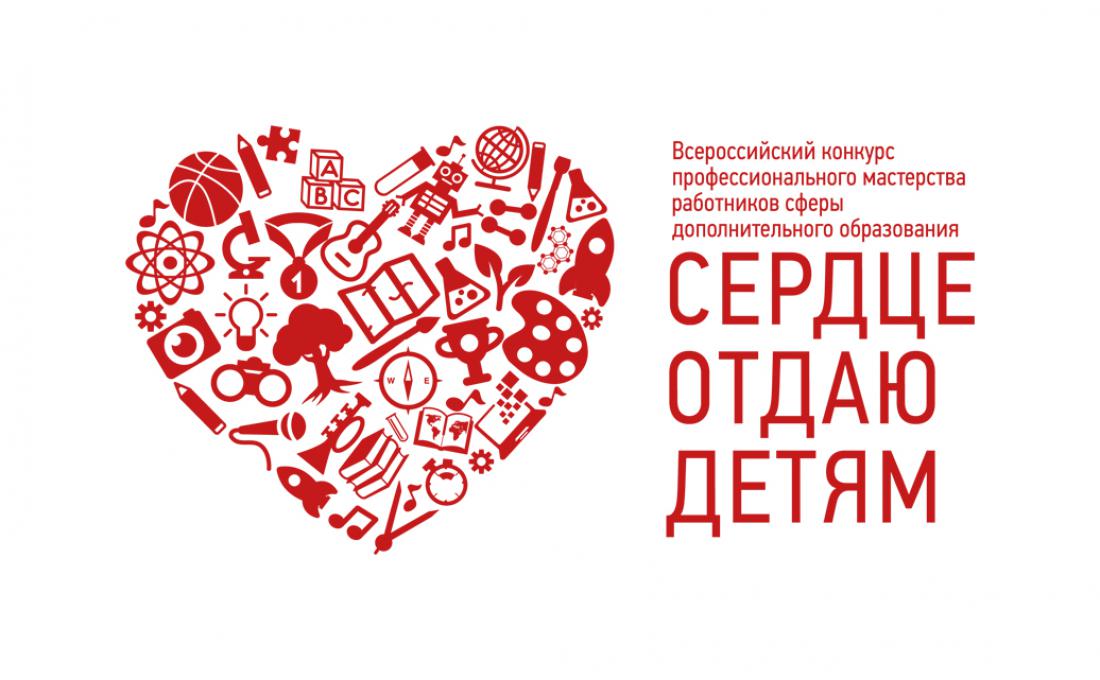 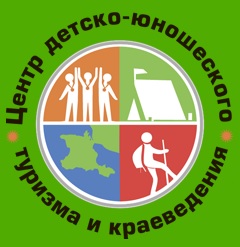 Составитель – педагог дополнительного образования ГБОУ ДО РК «ЦДЮТК» Мельник Михаил ЛеонидовичСсылка на полный текст программы:
Ссылка на методические разработки:Учебныйгод2014/20152014/20152015/20162015/20162016/20172016/20172017/20182017/20182018/20192018/20192019/20202019/2020УчебныйгодНачалогодаКонецгодаНачалогодаКонецгодаНачалогодаКонецгодаНачалогодаКонецгодаНачалогодаКонецгодаНачалогодаКонецгодакол-во групп12222-222222кол-во обучающихся1730303140-303030324040сохранность в %100%100%100 %100 %100 %100 %100%100%100%100%100%100%Уровеньсоревнований2014 год2015 год2016 год2017 год2018 год2019 год2020 годМуниципальные2233311Республиканские5559752Межрегиональные--11111Всероссийские32233--Международные--11---Итого:10911171474Место2014 год2015 год2016 год2017 год2018 год2019 год2020 год162159716888132919444841491831223413134354Итого:276314415013317235Разряд2014 год2015 год2016 год2017 год2018 год2019 год2020 годКМС--1--73I взрослый52543-3II взрослый921564-1III взрослый-6134412Юношеские, массовые разряды--103-83Итого:	14	104417111612Разряд2014 год2015 год2016 год2017 год2018 год2020 годПоход выходного дня344631Степенные походы1--13-Поход I категории сложности1 (Крым)--1 (Крым)--Поход II категории сложности1 (Западный Кавказ)---1 (Западный Кавказ)-Поход III категории сложности1                   (Карпаты, без кружковцев)1 (Приэльбрусье, Кавказ)1 (Кольский п-ов, Хибины)1 (Западный Кавказ)-1(Приэльбрусье)Всего походов:655972